22469VIC Course in Introduction to the National Disability Insurance SchemeVersion 1This course has been accredited under Part 4.4 of the Education and Training Reform Act 2006.Accreditation period: 23 April 2018 to 22 April 202322469VIC Accreditation extended to:  22 April 2024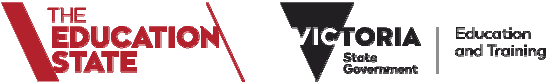 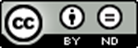 © State of Victoria (Department of Education and Training) 2018.Copyright of this material is reserved to the Crown in the right of the State of Victoria. This work is licensed under a Creative Commons Attribution-NoDerivs 3.0 Australia licence (http://creativecommons.org/licenses/by-nd/3.0/au/). You are free to use copy and distribute to anyone in its original form as long as you attribute Department of Education and Training, as the author, and you license any derivative work you make available under the same licence.DisclaimerIn compiling the information contained in and accessed through this resource, the Department of Education and Training (DET) has used its best endeavours to ensure that the information is correct and current at the time of publication but takes no responsibility for any error, omission or defect therein.To the extent permitted by law DET, its employees, agents and consultants exclude all liability for any loss or damage (including indirect, special or consequential loss or damage) arising from the use of, or reliance on the information contained herein, whether caused or not by any negligent act or omission. If any law prohibits the exclusion of such liability, DET limits its liability to the extent permitted by law, for the resupply of the information.Third party sitesThis resource may contain links to third party websites and resources. DET is not responsible for the condition or content of these sites or resources as they are not under its control.Third party material linked from this resource is subject to the copyright conditions of the third party. Users will need to consult the copyright notice of the third party sites for conditions of usage.Table of contents Modification TableModification TableVersion 1 – approved 9/12/2022Course accreditation extended to 22 April 2024.Version 1 – approved 19/4/2018Initial Accreditation1. Copyright owner of the courseDepartment of Education and Training, Victoria© State of Victoria2. AddressExecutive DirectorIndustry Engagement and VET Systems Higher Education and Skills Group Department of Education and Training (DET) GPO Box 4367Melbourne Victoria 3001Organisational Contact Manager Training ProductsHigher Education and Skills Group Telephone: (03) 9637 3092Email: course.enquiry@edumail.vic.gov.auDay-to-day ContactCurriculum Maintenance Manager – Human Services Swinburne University of TechnologyHawthorn VIC 3122Telephone: (03) 9214 8501 Email: cmmhs@swin.edu.au3. Type of submissionAccreditation4. Copyright acknowledgem entNot applicable as this course consists of one unit and does not include any other units either from an endorsed Training Package or an accredited course.5. Licensing and franchiseCopyright of this material is reserved to the Crown in the right of the State of Victoria.© State of Victoria (Department of Education and Training) 2018.This work is licensed under a Creative Commons Attribution- NoDerivs 3.0 Australia licence (http://creativecommons.org/licenses/by-nd/3.0/au/). You are free to use, copy and distribute to anyone in its original form as long as you attribute Department of Education and Training as the author and you license any derivative work you make available under the same licence.Request for other use should be addressed to:Executive DirectorIndustry Engagement and VET Systems Higher Education and Skills Group Department of Education and Training (DET) Email: course.enquiry@edumail.vic.gov.auCopies of this publication can be downloaded free of charge from the DET website at www.education.vic.gov.au/training/providers/rto/Pages/courses.aspx.6. Course accrediting bodyVictorian Registration and Qualifications Authority7. AVETMISS informationANZSCO code – 423111Australian and New Zealand Standard Classification of OccupationsAged or Disabled Carer:Aged or Disabled Care WorkerPersonal CarerPersonal Care WorkerASCED Code – 0905 Human Welfare Studies and ServicesField of Education090509 Care for the Disabled National course code 22469VIC8. Period of accreditation23 April 2018 to 22 April 2023Extended to: 22 April 20241. Nomenclature	Standard 1 AQTF Standards for Accredited Courses1. Nomenclature	Standard 1 AQTF Standards for Accredited Courses1.1 Name of the qualificationCourse in Introduction to the National Disability Insurance Scheme1.2 Nominal duration of the course40 hours2. Vocational or	Standard 1 AQTF Standards for Accredited Courseseducational outcomes2. Vocational or	Standard 1 AQTF Standards for Accredited Courseseducational outcomes2.1 Purpose of the courseThe vocational outcome of the 22469VIC Course in Introduction to the National Disability Insurance Scheme is to ensure entrants who are new to this type of direct support work have an appropriate introduction to the National Disability Insurance Scheme (NDIS) and an introductory understanding of working with an NDIS participant.This course is targeted at new entrants into the disability sector and provides a pathway to further qualifications – it is not intended as a replacement for full certificate-level qualifications.Individuals who attain this course and wish to continue working in the disability sector are strongly encouraged to further develop their skills and knowledge through the attainment of full qualifications.3. Development of the	Standards 1 and 2 AQTF Standards for Accreditedcourse	Courses3. Development of the	Standards 1 and 2 AQTF Standards for Accreditedcourse	Courses3.1 Industry/enterprise/ community needsThe Minister for Training and Skills, the Hon Gayle Tierney MP, has requested that an introductory course be developed to provide direct support workers with the skills and knowledge needed to work effectively with NDIS participants as a result of the NDIS being rolled out across Victoria.Consequently, the development and accreditation of the 22469VIC Course in Introduction to the National Disability Insurance Scheme is a priority for the Office of the Victorian Skills Commissioner (OVSC).The Victorian Government released Keeping our sector strong: Victoria’s workforce plan for the NDIS (the Plan), in October 2016. The Victorian Skills Commissioner’s (VSC’s) NDIS Skills Forum was influential in informing the Plan.Priority 04 of the Plan is about targeting quality training.The VSC has established an Industry Engagement Framework to support ongoing engagement with industry about skills and training needs, across ten industry advisory groups (IAGs), this engagement is referred to in the Plan.This course comes under the Community Services and Health Services IAG.As required, the OVSC establishes sector advisory groups (SAGs) to progress specific skills and training issues. The development of this course is supported by a recommendation from the NDIS Direct Support Work SAG 2017 report i.e. to develop a course in introduction to the national disability insurance scheme. As part of this 2017 process, potential skills and knowledge for the course were drafted. Consultation and validation of this potential skills and knowledge profile was undertaken at the beginning of the course development process in 2018, resulting in skills and knowledge outcomes (provided in Appendix A).Course development was guided by a project steering committee comprising:Anthony Kolmus	Office of the Disability ServicesCommissioner (DSC), Chair Lauren Shoecraft	Able AustraliaMark Farthing	Health and Community ServicesUnion (HACSU)Yumi Stamet	National Disability Service (NDS) Jade Bolton	ScopeFofi Christou	Women with Disabilities Victoria(WDV)Autumn Shea	Curriculum MaintenanceManager, Human Services In attendance at meetings:Marianna	DSC CodognottoLisa White – for	HACSU Mark FarthingEdwina Breitzke –	WDV for Fofi ChristouMichael McIntosh –	Able Australia for LaurenShoecraftAndrew Donnison	OVSCAndrew Fleming	OVSC, CS&HS IAG Kerry Jennings	Aerial ConsultancyIt is anticipated that the initial enrolment in the 22469VIC Course in Introduction to the National Disability Insurance Scheme could be in the vicinity of 90 enrolments.The NDIS is a new model of service delivery were workers are required to work effectively with (NDIS) participant.Participants of the course may be:employed by an organisation to provide funded services to an NDIS participantorself-employed and working as a sole trader when directly employed by an NDIS participant to provide funded services to the participant.This course:does not duplicate, by title or coverage, the outcomes of an endorsed training package qualificationis not a subset of a single training package qualification that could be recognised through one or more statements of attainment or a skill setdoes not include units of competency additional to those in a training package qualification that could be recognised through statements of attainment in addition to the qualificationdoes not comprise units that duplicate units of competency of a training package qualification.3.2 Review for re- accreditationNot applicable.4. Course outcomes	Standards 1, 2, 3 and 4 AQTF Standards for AccreditedCourses4. Course outcomes	Standards 1, 2, 3 and 4 AQTF Standards for AccreditedCourses4.1 Qualification levelNot applicable, as this is a ‘Course in …’.4.2 Employability skillsIndividual units of competency contain employability skills. When units of competency are packaged together into a qualification, the qualification is required to cover the complete range of employability skills.However, as this is a ‘Course in …’ with only one unit of competency, this requirement does not apply.4.3 Recognition given to the course(if applicable)Not applicable.4.4 Licensing/ regulatory requirements(if applicable)Not applicable.5. Course rules	Standards 2, 6, 7 and 9 AQTF Standards for Accredited Courses5. Course rules	Standards 2, 6, 7 and 9 AQTF Standards for Accredited Courses5. Course rules	Standards 2, 6, 7 and 9 AQTF Standards for Accredited Courses5. Course rules	Standards 2, 6, 7 and 9 AQTF Standards for Accredited Courses5. Course rules	Standards 2, 6, 7 and 9 AQTF Standards for Accredited Courses5. Course rules	Standards 2, 6, 7 and 9 AQTF Standards for Accredited Courses5.1 Course structureTo obtain a Statement of Attainment for the 22469VIC Course in Introduction to the National Disability Insurance Scheme, graduates must successfully attain the one (1) unit of competency listed below.5.1 Course structureTo obtain a Statement of Attainment for the 22469VIC Course in Introduction to the National Disability Insurance Scheme, graduates must successfully attain the one (1) unit of competency listed below.5.1 Course structureTo obtain a Statement of Attainment for the 22469VIC Course in Introduction to the National Disability Insurance Scheme, graduates must successfully attain the one (1) unit of competency listed below.5.1 Course structureTo obtain a Statement of Attainment for the 22469VIC Course in Introduction to the National Disability Insurance Scheme, graduates must successfully attain the one (1) unit of competency listed below.5.1 Course structureTo obtain a Statement of Attainment for the 22469VIC Course in Introduction to the National Disability Insurance Scheme, graduates must successfully attain the one (1) unit of competency listed below.5.1 Course structureTo obtain a Statement of Attainment for the 22469VIC Course in Introduction to the National Disability Insurance Scheme, graduates must successfully attain the one (1) unit of competency listed below.Unit of competency codeField of Education code (six- digit)Unit of competency titleUnit of competency titlePre- requisiteNominal hoursVU22448090509Work effectively with a national disability insurance scheme participantWork effectively with a national disability insurance scheme participantNot applicable40Total nominal hoursTotal nominal hoursTotal nominal hoursTotal nominal hoursTotal nominal hours405.2 Entry requirements5.2 Entry requirements5.2 Entry requirementsReference: Standard 9 AQTF Standards for Accredited CoursesAs a general guide to entry, learners will be best equipped to achieve the course if they have, as a minimum, language, literacy and numeracy skills equivalent to the Australian Core Skills Framework (ACSF) Level 3.Learners with language, literacy and numeracy skills at lower levels may require additional support to successfully undertake the course.Reference: Standard 9 AQTF Standards for Accredited CoursesAs a general guide to entry, learners will be best equipped to achieve the course if they have, as a minimum, language, literacy and numeracy skills equivalent to the Australian Core Skills Framework (ACSF) Level 3.Learners with language, literacy and numeracy skills at lower levels may require additional support to successfully undertake the course.Reference: Standard 9 AQTF Standards for Accredited CoursesAs a general guide to entry, learners will be best equipped to achieve the course if they have, as a minimum, language, literacy and numeracy skills equivalent to the Australian Core Skills Framework (ACSF) Level 3.Learners with language, literacy and numeracy skills at lower levels may require additional support to successfully undertake the course.6. Assessment6. Assessment6. AssessmentStandards 10 and 12 AQTF Standards for Accredited CoursesStandards 10 and 12 AQTF Standards for Accredited CoursesStandards 10 and 12 AQTF Standards for Accredited Courses6.1 Assessment strategy6.1 Assessment strategy6.1 Assessment strategyAll assessment, including Recognition of Prior Learning (RPL) must be compliant with the requirements of:Standard 1 of the AQTF: Essential Conditions and Standards for Initial/Continuing Registration and Guidelines 4.1 and 4.2 of the VRQA Guidelines for VET Providersorthe Standards for Registered Training Organisations 2015 (SRTOs)orthe relevant standards and Guidelines for RTOs at the time of assessment.Skills and knowledge must be demonstrated in the workplace or in a simulated environment that reflectsAll assessment, including Recognition of Prior Learning (RPL) must be compliant with the requirements of:Standard 1 of the AQTF: Essential Conditions and Standards for Initial/Continuing Registration and Guidelines 4.1 and 4.2 of the VRQA Guidelines for VET Providersorthe Standards for Registered Training Organisations 2015 (SRTOs)orthe relevant standards and Guidelines for RTOs at the time of assessment.Skills and knowledge must be demonstrated in the workplace or in a simulated environment that reflectsAll assessment, including Recognition of Prior Learning (RPL) must be compliant with the requirements of:Standard 1 of the AQTF: Essential Conditions and Standards for Initial/Continuing Registration and Guidelines 4.1 and 4.2 of the VRQA Guidelines for VET Providersorthe Standards for Registered Training Organisations 2015 (SRTOs)orthe relevant standards and Guidelines for RTOs at the time of assessment.Skills and knowledge must be demonstrated in the workplace or in a simulated environment that reflectsworkplace conditions. Where simulation is used, it must reflect real working conditions by modelling industry operating conditions and contingencies, as well as using suitable facilities, equipment and resources.In simulating an environment that reflects workplace conditions, it is expected that an NDIS participant will be involved so learners can demonstrate their competence by working with people who have a lived experience of disability.The safety of all involved must be ensured when skills and knowledge are assessed in the workplace or under simulated workplace conditions.A range of assessment methods are suitable to gather evidence of competence such as:direct observationwritten or oral questioningrole playsportfolios of evidencework-related productsthird-party evidence.workplace conditions. Where simulation is used, it must reflect real working conditions by modelling industry operating conditions and contingencies, as well as using suitable facilities, equipment and resources.In simulating an environment that reflects workplace conditions, it is expected that an NDIS participant will be involved so learners can demonstrate their competence by working with people who have a lived experience of disability.The safety of all involved must be ensured when skills and knowledge are assessed in the workplace or under simulated workplace conditions.A range of assessment methods are suitable to gather evidence of competence such as:direct observationwritten or oral questioningrole playsportfolios of evidencework-related productsthird-party evidence.workplace conditions. Where simulation is used, it must reflect real working conditions by modelling industry operating conditions and contingencies, as well as using suitable facilities, equipment and resources.In simulating an environment that reflects workplace conditions, it is expected that an NDIS participant will be involved so learners can demonstrate their competence by working with people who have a lived experience of disability.The safety of all involved must be ensured when skills and knowledge are assessed in the workplace or under simulated workplace conditions.A range of assessment methods are suitable to gather evidence of competence such as:direct observationwritten or oral questioningrole playsportfolios of evidencework-related productsthird-party evidence.6.2 Assessor competencies6.2 Assessor competencies6.2 Assessor competenciesReference: Standard 12 AQTF Standards for Accredited CoursesAssessment must be undertaken by a person or persons in accordance with:Standard 1.4 of the AQTF: Essential Conditions and Standards for Initial/Continuing Registration and Guidelines 3 of the VRQA Guidelines for VET Providersorthe Standards for Registered Training Organisations 2015 (SRTOs)orthe relevant standards and Guidelines for RTOs at the time of assessment.Reference: Standard 12 AQTF Standards for Accredited CoursesAssessment must be undertaken by a person or persons in accordance with:Standard 1.4 of the AQTF: Essential Conditions and Standards for Initial/Continuing Registration and Guidelines 3 of the VRQA Guidelines for VET Providersorthe Standards for Registered Training Organisations 2015 (SRTOs)orthe relevant standards and Guidelines for RTOs at the time of assessment.Reference: Standard 12 AQTF Standards for Accredited CoursesAssessment must be undertaken by a person or persons in accordance with:Standard 1.4 of the AQTF: Essential Conditions and Standards for Initial/Continuing Registration and Guidelines 3 of the VRQA Guidelines for VET Providersorthe Standards for Registered Training Organisations 2015 (SRTOs)orthe relevant standards and Guidelines for RTOs at the time of assessment.7. Delivery	Standards 11 and 12 AQTF Standards for Accredited Courses7. Delivery	Standards 11 and 12 AQTF Standards for Accredited Courses7.1 Delivery modesReference: Standard 11 AQTF Standards for Accredited CoursesDelivery strategies should actively involve the learner and learning should be experiential, relevant and contextualised for learners to develop the required skills and knowledge.In a competency-based training and assessment system, delivery needs to support the learner’s skill development and preparation for assessment as outlined in the unit of competency.As direct support workers will be working with NDIS participants, engaging NDIS participants in course delivery is important due to their lived experience and engaging service providers/advocacy groups is advisable due to the breadth of their experience in working with diverse groups and individuals. Such engagement could include:inviting NDIS participants, service providers/advocacy groups to be part of a ‘critical friends’ course advisory groupengaging NDIS participants, service providers/advocacy groups to be guest speakers at critical points in the course deliveryworking with NDIS participants, service providers/advocacy groups to develop viable role plays and scenarios.7.2 ResourcesReference: Standard 12 AQTF Standards for Accredited CoursesTraining must be undertaken by a person or persons in accordance with:Standard 1.4 of the AQTF: Essential Conditions and Standards for Initial/Continuing Registration and Guideline 3 of the VRQA Guidelines for VET Providersorthe Standards for Registered Training Organisations 2015 (SRTOs)orthe relevant standards and Guidelines for RTOs at the time of assessment.8. Pathways and articulation	Standard 8 AQTF Standards for Accredited Courses8. Pathways and articulation	Standard 8 AQTF Standards for Accredited CoursesAfter achieving this introductory course, learners have the option of embarking on a pathway in community services VET training products from the CHC Community Services Training Package or the HLT Health Training Package.As this is an introductory course, pathways into higher education courses are not appropriate.The ‘AQF Qualifications Pathway Policy’ (as outlined in the Australian Qualifications Framework Second Edition, 2013) was referenced for this Standard.9. Ongoing monitoring and	Standard 13 AQTF Standards for Accreditedevaluation	Courses9. Ongoing monitoring and	Standard 13 AQTF Standards for Accreditedevaluation	CoursesTo maintain its relevancy and currency, this course will be maintained and monitored by the Curriculum Maintenance Manager – Human Services.A review of the course will take place at the mid-point of the accreditation period. As part of the review process, feedback will be sought from Registered Training Organisations delivering the course.Processes for gathering evaluation data may include:student feedback questionnairesclient and stakeholder feedbacktrainer and assessor feedbackindustry changes and updates Recommendations for any significant changes will bereported to the Victorian Registration and Qualifications Authority (VRQA).Unit codeUnit codeVU22448VU22448Unit titleUnit titleWork effectively with a national disability insurance scheme participantWork effectively with a national disability insurance scheme participantUnit DescriptorUnit DescriptorThis unit covers the skills and knowledge required to work effectively with a national disability insurance scheme (NDIS) participant.It includes supporting the NDIS participant to achieve stated goals, using a human rights framework to ensure NDIS participant personal safety, working safely, completing and processing documentation, and working effectively with others.Workers are required to comply with the NDIS Act and the NDIS Quality and Safeguarding Framework.This unit covers the skills and knowledge required to work effectively with a national disability insurance scheme (NDIS) participant.It includes supporting the NDIS participant to achieve stated goals, using a human rights framework to ensure NDIS participant personal safety, working safely, completing and processing documentation, and working effectively with others.Workers are required to comply with the NDIS Act and the NDIS Quality and Safeguarding Framework.Application of the UnitApplication of the UnitThis unit was primarily developed for entrants who are new to community services work, health work or allied health work and who provide direct support to NDIS participants.As this unit applies to working with a new model of service delivery, people who have not worked with this model may also find this unit useful.Workers may be:employed by an organisation to provide funded services to an NDIS participantself-employed and working as a sole trader when directly employed by an NDIS participant to provide funded services to the participant.NOTE: Working in the disability sector may require employees to undertake a National Police Check and a Working with Children Check.This unit was primarily developed for entrants who are new to community services work, health work or allied health work and who provide direct support to NDIS participants.As this unit applies to working with a new model of service delivery, people who have not worked with this model may also find this unit useful.Workers may be:employed by an organisation to provide funded services to an NDIS participantself-employed and working as a sole trader when directly employed by an NDIS participant to provide funded services to the participant.NOTE: Working in the disability sector may require employees to undertake a National Police Check and a Working with Children Check.ELEMENTELEMENTPERFORMANCE CRITERIAPERFORMANCE CRITERIAElements describe the essential outcomes of a unit of competency.Elements describe the essential outcomes of a unit of competency.Performance criteria describe the required performance needed to demonstrate achievement of the element. Where bold italicised text is used, further information is detailed in the required skills and knowledge and/or the range statement. Assessment of performance is to be consistent with the evidence guide.Performance criteria describe the required performance needed to demonstrate achievement of the element. Where bold italicised text is used, further information is detailed in the required skills and knowledge and/or the range statement. Assessment of performance is to be consistent with the evidence guide.1Support an NDIS participant to achieve stated goals identified in their1.1Engagement with the participant is in line with NDIS values1Support an NDIS participant to achieve stated goals identified in their1.2Participant communication requirements areday-to-day support plansconfirmed and supportedday-to-day support plans1.3Participant is consulted to identify relevant others who may be able to assist with achieving stated goalsday-to-day support plans1.4Participant preferences and stated goals are clarified with the participant, and relevant others as requiredday-to-day support plans1.5Own role and responsibilities in relation to participant’s day-to-day support plans are confirmed with participant, and relevant personnel as requiredday-to-day support plans1.6Issues that could potentially impact on participant’s day-to-day support plans are recognised and raised with the participant, and relevant others as appropriateday-to-day support plans1.7Participant is provided with relevant and accessible information required to implement day-to-day support plansday-to-day support plans1.8Processes for the participant to assess and address risks in relation to achieving stated goals, specifically in relation to risks of abuse, neglect, violence and safety, are outlined to the participant as requiredday-to-day support plans1.9Participant is supported to make own decisions and to review day-to-day support plans, in collaboration with relevant others as requiredday-to-day support plans1.10Relevant personnel are informed of participant-initiated changes to goals2Take appropriate action within a human rights framework to ensure NDIS participant personal safety2.1Diverse forms of abuse, neglect and violence towards a participant, and gendered and disability drivers, are appropriately recognised particularly in relation to high-risk groups2Take appropriate action within a human rights framework to ensure NDIS participant personal safety2.2Abuse, neglect and violence prevention strategies are followed in line with organisational/employer procedures and the NDIS Code of Conduct2Take appropriate action within a human rights framework to ensure NDIS participant personal safety2.3An immediate response is made to support participants in situations where a participant has been abused, neglected or violently treated, in line with organisational/employer procedures2Take appropriate action within a human rights framework to ensure NDIS participant personal safety2.4Participant is supported to report abuse, neglect and violence to relevant personnel and/or relevant authorities2.5Participant disclosure and own suspicions or observations of abuse, neglect or violence are reported to relevant personnel and/or relevant authorities2.6Reporting of abuse, neglect or violence documentation is completed in line with organisational/employer procedures and the NDIS Code of Conduct2.7Ongoing organisational/employer risk assessment processes are supported as required2.8Human rights approach to abuse, violence and neglect is followed when supporting the participant and engaging with relevant others3Work safely when supporting an NDIS participant3.1Occupational health and safety (OHS)/work health and safety (WHS) procedures and risk control measures relevant to the work environment, task being performed, and organisational policies and procedures, are identified and followed3Work safely when supporting an NDIS participant3.2Potential hazards and risks are discussed with the participant, where appropriate, and reported to relevant personnel3Work safely when supporting an NDIS participant3.3Risk control measures are implemented as directed by relevant personnel3Work safely when supporting an NDIS participant3.4Situations that may put oneself, as a worker, in a vulnerable position or that may be potentially exploitative to oneself or the participant are identified, responded to appropriately and reported4Complete and process required documentation4.1Reporting requirements, processes and methods are confirmed with relevant personnel4Complete and process required documentation4.2Participant is consulted about personal information that may be collected, documented and shared about them, and their right to access this information4Complete and process required documentation4.3Documentation is completed in a clear and precise manner, and is processed within the time frame set by relevant personnel4Complete and process required documentation4.4Documentation evidence-trail, as established by relevant personnel, is maintained4Complete and process required documentation4.5Documentation queries from relevant personnel are responded to and resolved quickly4Complete and process required documentation4.6Documentation is stored in line with privacy legislation5Liaise effectively with others5.1Role is performed in a way that promotes the agency of the participant, including when interacting with others5Liaise effectively with others5.2Role is performed in a professional manner in line with participant and organisational expectations5Liaise effectively with others5.3In line with participant’s wishes, relevant others in the participant’s life are identified and collaborated with5Liaise effectively with others5.4Liaison is undertaken with, and direction is taken from, the participant and others as required to implement the participant’s day-to-day support plans5Liaise effectively with others5.5Potential conflict and issues with others are identified and resolved or referred on, in line with organisational/employer procedures5Liaise effectively with others5.6Participant is supported to address potential conflict and issues with others, where appropriate, within limits of own role and in line with participant’s capacity to act independently5Liaise effectively with others5.7Others are listened to and responded to appropriately in communication exchanges5Liaise effectively with others5.8Clear expectations and culturally appropriate professional boundaries are established in collaboration with participant and relevant othersREQUIRED SKILLS AND KNOWLEDGEThis describes the essential skills and knowledge and their level, required for this unit.Required skillsThe candidate is required to show an awareness of how to:adopt a flexible and resourceful approach when supporting an NDIS participantbehave ethically when working with an NDIS participantbuild effective relationships with an NDIS participantfill in forms/templates correctly and file completed forms/templatesfollow NDIS principles and values with the participant at the forefront of service delivery and leading the way where possiblefollow organisational/employer policies and proceduresmeet organisational/employer expectations of workers who provide direct support to an NDIS participantnegotiate and work collaboratively with NDIS participant and relevant others when supporting an NDIS participant to achieve stated goalspresent disability positively when working with other community members, volunteers and stakeholdersprotect own health when working with an NDIS participantread and comprehend a participant’s day-to-day support plansrecognise and deal with crises and unresolved issues that may occur when supporting an NDIS participant to achieve stated goals, in consultation with relevant personnelrecognise the scope of own competence and expertise when working with an NDIS participant who has complex support needstake responsibility for own effectivenesswrite sentences that are clear and easy to understand, and that adequately reflect the situation referred to in the sentence.Required knowledgeThe candidate is required to know about:NDIS participantdiversity in terms of an NDIS participant’s:ability, background and preferencesagecultureethnicitygenderLGBTI identityreligiongender and cultural inequality, and drivers of abuse and violencerisk assessment in relation to abuse, neglect and violencerange of people who may perpetrate abuse, neglect and violence:service provider staffmembers of the general publicpeople in public, community or recreational venuesfamily members, friends, neighboursbusiness owners providing a service to the general publicstaff working in businesses accessed by the general publicwhat it means when an NDIS participant’s home is one’s workplaceAspects of the NDIS that impact on own rolemeanings of relevant NDIS terminologyNDIS Code of ConductNDIS structure as it relates to own work:mandatory requirements and obligations for direct support workers under the NDISNDIS funding package: core budget, capacity building budget, capital budgetNDIS participant planning documentation and the supports (linked to outcomes) that will be funded under an NDIS planNDIS planning processNDIS Quality and Safeguarding Frameworkwhat an NDIS participant plan covers and where own work as a direct support worker fits into this planNDIS values such as:choice and controlgoal-directed service deliveryhuman rights frameworkparticipants being experts in their own lifeparticipants being the drivers of the services they receiveperson-centred deliveryself-directionroles of the following in the NDIS planning process:National Disability Insurance Agency (NDIA) representativeNDIS planner and local Area Coordinatormedical practitioners, nurses, medical specialists, allied health assistants and allied health professionalsroles of relevant authorities under the NDISwhat an inclusive and accessible community looks likeBusiness operationsfunded service provision as part of a business and the subsequent business requirements when one is self-employed and working as a sole traderlocations where direct support can be provided to participants:at a day servicein a learning environmentin employmentin the communityin the homemobile/remote working and how to manage this successfullyown role in delivering a quality servicerange of potential hazards for the participant and oneself as a worker, and subsequent risk management processesrelevant aspects of the National Disability Insurance Scheme Act 2013 (the NDIS Act) such as:principles that guide actions under the NDIS Actprivacy provisions under the NDIS Actrelevant OHS/WHS requirements and legislation, including the required personal protective equipment (PPE) for working with an NDIS participant.RANGE STATEMENTRANGE STATEMENTThe range statement relates to the unit of competency as a whole. It allows for different work environments and situations that may affect performance. Bold italicised wording in the Performance Criteria is detailed below.Add any essential operating conditions that may be present with training and assessment depending on the work situation, needs of the candidate, accessibility of the item, and local industry and regional contexts.The range statement relates to the unit of competency as a whole. It allows for different work environments and situations that may affect performance. Bold italicised wording in the Performance Criteria is detailed below.Add any essential operating conditions that may be present with training and assessment depending on the work situation, needs of the candidate, accessibility of the item, and local industry and regional contexts.Participant communication requirements may include:using communication tools that the participant usesusing gestures the participant uses and understandsusing language the participant uses and understandsRelevant others may include:family membersfriendscarersadvocatecolleagueslegal guardianmedical practitioners, nurses, medical specialists, allied health professionals and allied health assistantsneighboursnomineereferral servicesother disability service providersParticipant preferences may include:community, recreation and leisure activitiesdaily living taskseducation and training requirementsemployment requirementsmobility requirementspreferences that reflect participant’s diverse needs in relation to:agecultureethnicitygenderLGBTI identityreligionself-care and specific health care needsDay-to-day support plans may include:behavioural plancommunity involvement and participation plandietary planhealth planmedical planshopping planRelevant personnel may include:employerline managersupervisorteam leaderRelevant and accessible information may include:information that is in appropriate formats and languageinformation that supports the participant’s:agecultureethnicitygenderLGBTI identityreligionAbuse may include:emotional abusefinancial abusephysical abusepsychological abusesexual abuseHigh-risk groups may include:childrenpeople from culturally and linguistically diverse backgroundspeople who are in or have been in the criminal justice systempeople who exhibit behaviours of concernpeople who have an Aboriginal or Torres Strait Islander backgroundpeople who have high support needspeople with complex communication needswomenImmediate response may include:taking care of the NDIS participant firstensuring the immediate health, safety and wellbeing of the participantensuring a safe and secure environmentgetting appropriate specialist support – connecting with the right organisationproviding relevant referralsRelevant authorities may include:Disability Services CommissionerNational Quality and Safeguards Commissionpeak bodies who represent and/or advocate for NDIS participantspolicepublic advocatePotential hazards and risks may include:the six most common hazardous tasks identified by WorkSafe Victoria that cause injury in the disability services sector:moving and supporting people with a disabilitysupporting people with personal hygiene careassisting people in wheelchairshandling wheelchairs in and out of vehiclesoccupational violencemoving and lifting objectshazards and risks associated with the physical environmenthazards and risks associated with specific activitiesDocumentation may include:case notes/reportsincident report formstimesheets that record billable hours, and payment lodgement and processinghard copies and/or digital communication on electronic devicesEVIDENCE GUIDEEVIDENCE GUIDEThe evidence guide provides advice on assessment and must be read in conjunction with the Performance Criteria, Required Skills and Knowledge, the Range Statement and the Assessment section in Section B of the accreditation submission.The evidence guide provides advice on assessment and must be read in conjunction with the Performance Criteria, Required Skills and Knowledge, the Range Statement and the Assessment section in Section B of the accreditation submission.Critical aspects for assessment and evidence required to demonstrate competency in this unitAssessment must confirm the candidate’s ability to consistently achieve the outcomes as specified in the elements and performance criteria. Specifically, they must be able to:demonstrate respect for the participant, their values and choicesundertake all work with a focus on the NDIS participantrecognise and respond appropriately to indicators of abuse, neglect and violencerecognise and understand the gendered drivers of violence against women with disabilitieswork respectfully with all people and specifically with people whose cultural and linguistic background is different to one’s own.Context of and specific resources for assessmentSkills and knowledge must be demonstrated in the workplace or in a simulated environment that reflects workplace conditions. Where simulation is used, it must reflect real working conditions by modelling industry operating conditions and contingencies, as well as using suitable facilities, equipment and resources.In simulating an environment that reflects workplace conditions, it is expected that an NDIS participant will be involved so learners can demonstrate their competence by working with people who have a lived experience of disability.The safety of all involved must be ensured when skills and knowledge are assessed in the workplace or under simulated workplace conditions.Assessment must ensure access to:NDIS participant/ssample NDIS participant day-to-day support planssample documentation including timesheets, case notes/reports, incident report forms.Assessment must be conducted in a safe environment where evidence gathered demonstrates consistent performance of typical activities experienced working with an NDIS participant under the NDIS.Method of assessmentA range of assessment methods should be used to assess skills and knowledge. The following examples are appropriate for this unit:direct observation of the candidate working with an NDIS participantwritten and oral questioning to confirm required knowledgescenarios and role playsa review of supplementary evidence such as workplace reports of the candidate’s on-the-job performance from the NDIS participant and/or relevant personnel.